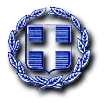 ΕΛΛΗΝΙΚΗ ΔΗΜΟΚΡΑΤΙΑ                                                                              ΝΟΜΟΣ ΑΤΤΙΚΗΣΔΗΜΟΣ ΝΕΑΣ ΙΩΝΙΑΣ						ΟΙΚΟΝΟΜΙΚΗ ΕΠΙΤΡΟΠΗ					Αρ. Πράξης: 434ΑΠΟΣΠΑΣΜΑ ΑΠΟ ΤΑ ΠΡΑΚΤΙΚΑ Της ΣΥΝΕΔΡΙΑΣΗΣΤης ΟΙΚΟΝΟΜΙΚΗΣ ΕΠΙΤΡΟΠΗΣΝέα Ιωνία, σήμερα ΤΡΙΤΗ 16 ΝΟΕΜΒΡΙΟΥ 2021 & ώρα 13:00 πραγματοποιήθηκε Τακτική Συνεδρίαση, της Οικονομικής Επιτροπής, με Τηλεδιάσκεψη -χρήση της υπηρεσίας e-presence( www.epresence.gov.gr)-, λόγω της λήψης έκτακτων μέτρων προστασίας της δημόσιας υγείας από τον κίνδυνο περαιτέρω διασποράς του κορωνοϊού COVID-19.Οι δημοτικοί Σύμβουλοι-μέλη της Οικονομικής Επιτροπής προσκλήθηκαν, ύστερα από την υπ’ αριθμ. 51ηΠρ./51ηΣυν./27249/12-11-2021 νόμιμη και εμπρόθεσμη πρόσκληση του Προέδρου.         Η Οικονομική Επιτροπή συνεδρίασε  με νόμιμη απαρτία αποτελούμενη από τους κ.κ. Χατζησαββίδη Αριστείδη, Πρόεδρο, ορισθέντα με την υπ΄ αριθμ. 475/21094/8-9-2021 απόφαση Δημάρχου, 2)Σακκαλόγλου Αγγελική, τακτικό μέλος, 3)Σπηλιωτόπουλο Βασίλειο, τακτικό μέλος, 4) Τσομπάνογλου Φώτιο, τακτικό μέλος, 5)Τσουκαλά Παναγιώτη, τακτικό μέλος, 6)Γρίβα Ελένη, αναπληρωματικό  μέλος 7) Καρβουνιάρη Αντώνιο, αναπληρωματικό  μέλος.      Δε συμμετείχαν οι δημοτικοί σύμβουλοι κ. Κανλής Χρήστος,(Αντιπρόεδρος), Αναμουρλόγλου Χρήστος,   Αλατσίδου Ελένη, Χατζή Ελένη, τακτικά μέλη, παρά το γεγονός ότι κλήθηκαν νόμιμα και εμπρόθεσμα, με την υπ’ αριθμ. 51ηΠρ./51ηΣυν./27249/12-11-2021 πρόσκληση του Προέδρου.Αφού υπήρξε νόμιμη απαρτία κηρύσσεται η έναρξη της συνεδρίασης από τον Πρόεδρο της Επιτροπής.            Ο κ. Πρόεδρος εισάγει το 1ο θέμα της ημερήσιας διάταξης που αφορά στην: 7η Αναμόρφωση του Δημοτικού Προϋπολογισμού έτους 2021.Ακολούθως, ο κ. Πρόεδρος διαβάζει την υπ’ αριθμ. 27204/16-11-2021 εισήγηση-ορθή επανάληψη του Τμήματος Λογιστηρίου & Προϋπολογισμού, η οποία έχει ως ακολούθως:Με το άρθρο 8 του Β.Δ. 17-5/15-6-59 (ΦΕΚ 114/59 τεύχος Α') ορίζονται τα εξής:Διαρκούντος του οικονομικού έτους απαγορεύεται μεταφορά πιστώσεως  από κεφαλαίου εις κεφάλαιον και από άρθρου εις άρθρον. Εξαιρετικώς πλην των εν τω προϋπολογισμώ εγγεγραμμένων πιστώσεων δι' εκτέλεσιν έργων, περί ών το άρθρον 161 του δημοτικού και κοινοτικού κώδικος, επιτρέπεται η μεταφορά πιστώσεως ως εκπληρωθέντος του σκοπού ή καταστάντος  ανεφίκτου προς επαύξησιν άλλης πιστώσεως αναγεγραμμένης εν τω προϋπολογισμώ του αυτού ή άλλου κεφαλαίου ή προς δημιουργία πιστώσεων δι' εκτάκτους και επειγούσας ανάγκας μη προβλεπομένας εν τω προϋπολογισμώ.Η κατά μεταφοράν διάθεσις των κατά την προηγουμένην παράγραφον πιστώσεων πραγματοποιείται δι' ειδικών αποφάσεων του δημοτικού συμβουλίου εγκρινομένων κατά τας διατάξεις του άρθρου 1 του Ν.Δ. 3777/1957. Αι αποφάσεις δέον να κατονομάζουν τα κεφάλαια και άρθρα, προς αύξησιν των πιστώσεων των οποίων μεταφέρονται τα αναλαμβανόμενα ποσά ή να καθορίζουν τα νέα κεφάλαια και άρθρα, άτινα δέον να δημιουργηθούν οσάκις πρόκειται περί απροόπτου δαπάνης.Προς πρόληψιν ενδεχομένης ανεπαρκείας των πιστώσεων δι' απροόπτους δαπάνας, αναγράφεται εν τω προϋπολογισμώ του δήμου πίστωσις υπό ίδιον κεφάλαιον υπό τίτλον «Αποθεματικόν» και άρθρον υπό τον τίτλον «Ποσόν διαθέσιμον προς αναπλήρωσιν των πιστώσεων, αίτινες ήθελον ευρεθή εν ανεπαρκεία, ως και δι' εκτάκτους και επειγούσας ανάγκας μη προβλεπομένας εν τω προϋπολογισμώ».Δια την πληρεστέραν από πλευράς λογιστικής τάξεως παρακολούθησιν και εμφάνισιν της κινήσεως των δια μεταφοράς πραγματοποιουμένων κατά την παράγραφο 2 του παρόντος άρθρου αυξομειώσεων των πιστώσεων, η μεταφορά τούτων ενεργείται μέσω του εν τη παραγράφω 4 του παρόντος προβλεπομένου Κεφαλαίου του προϋπολογισμού».Με το άρθρο 161 παρ. 1 Ν. 3463/06 ορίζεται ότι: «Πίστωση που έχει εγγραφεί στον προϋπολογισμό για την εκτέλεση ορισμένου έργου, επιτρέπεται, σε περίπτωση που υπάρχει αδυναμία να εκτελεστεί αυτό το έργο, να διατεθεί μόνο για την εκτέλεση άλλου έργου. Για τη διάθεση αυτή απαιτείται αναμόρφωση του προϋπολογισμού.»Σύμφωνα με την παρ. 5 του άρθρου 23 του Ν. 3536/07, στον Γενικό Γραμματέα της Περιφέρειας υποβάλλονται για έλεγχο νομιμότητας οι αποφάσεις των δημοτικών ή κοινοτικών συμβουλίων που αφορούν αναμορφώσεις των προϋπολογισμών των Ο.Τ.Α., συνοδευόμενες από τις εισηγήσεις των αρμόδιων υπηρεσιών. Η προθεσμία του δεύτερου εδαφίου της παρ. 1 του άρθρου 149 του Κώδικα Δήμων και Κοινοτήτων που κυρώθηκε με το άρθρο πρώτο του ν. 3463/2006, στην περίπτωση αυτή, ορίζεται σε δέκα ημέρες. Τα αρμόδια όργανα που ενεργούν κατά παράβαση των διατάξεων του πρώτου εδαφίου της παρούσας παραγράφου υπέχουν, ανεξάρτητα από τυχόν ποινική ευθύνη, πειθαρχική και αστική ευθύνη κατά τις διατάξεις των άρθρων 141, 142 και 143 του Κώδικα Δήμων και Κοινοτήτων που κυρώθηκε με το άρθρο πρώτο του ν. 3463/2006. Σύμφωνα με το Υπουργείο Εσωτερικών η αναμόρφωση του προϋπολογισμού αποτελεί κατ’ ουσίαν τροποποίηση της απόφασης με την οποία ψηφίστηκε αυτός. Άρα, για την έκδοση της τροποποιητικής του προϋπολογισμού απόφασης, απαιτείται η τήρηση του ίδιου τύπου και διαδικασίας, όπως ορίζεται στην κείμενη νομοθεσία. (ΥΠ.ΕΣ. 28376/18.07.2012). Σύμφωνα πάντα με το ίδιο έγγραφο, με τις διατάξεις της παρ. 5 του άρθρου 23 του ν. 3536/2007 ο νομοθέτης θέλει να ρυθμίσει ένα επιμέρους ζήτημα με τρόπο διαφορετικό από τα εν γένει ισχύοντα- και δη την προθεσμία εντός της οποίας η εποπτεύουσα αρχή ολοκληρώνει τον έλεγχο νομιμότητας της απόφασης αναμόρφωσης. Από το παραπάνω έγγραφο συνάγεται ότι εκτός από την εισήγηση των αρμόδιων υπηρεσιών απαιτείται και η τήρηση του ίδιου τύπου και διαδικασίας, όπως ορίζεται στην κείμενη νομοθεσία, για τον προϋπολογισμό. Με το ν. 4172/2013 ορίζεται ότι η εκτελεστική επιτροπή και η επιτροπή διαβούλευσης διατυπώνουν τη γνώμη τους μόνο κατά το στάδιο κατάρτισης του προϋπολογισμού και δεν απαιτείται εκ νέου γνωμοδότησή τους για όποιες αναμορφώσεις του ακολουθήσουν. (παρ 5 άρθρο 77 Ν. 4172/2013). Υπενθυμίζεται ότι η εκτελεστική επιτροπή, στο πλαίσιο των αρμοδιοτήτων της που αφορούν την προετοιμασία κατάρτισης του προϋπολογισμού, καταθέτει το προσχέδιο αυτού στην οικονομική επιτροπή. Για τη σύνταξη του προσχεδίου, η εκτελεστική επιτροπή συγκεντρώνει και αξιολογεί τυχόν προτάσεις των υπηρεσιών του δήμου, καθώς και της επιτροπής διαβούλευσης, εφόσον αυτή υπάρχει. Εάν το προσχέδιο δεν καταρτιστεί ή δεν υποβληθεί εμπρόθεσμα στην οικονομική επιτροπή, τότε καταρτίζεται από αυτήν. (παρ. 5 άρθρο 77 Ν. 4172/2013).Συνεπώς, σύμφωνα με το έγγραφο του ΥΠ.ΕΣ. 28376/18.07.2012, εκτός των ρητά εξαιρουμένων διαδικασιών της διατύπωσης γνώμης από την εκτελεστική επιτροπή και την επιτροπή διαβούλευσης, με το ν. 4172/2013, οι υπόλοιπες ενέργειες αναμόρφωσης του προϋπολογισμού, ακολουθούν την τήρηση του ίδιου τύπου και διαδικασίας με τη ψήφιση του προϋπολογισμού. Επειδή έχουν προκύψει επείγουσες ανάγκες (πλην έργων), οι οποίες δεν είχαν προβλεφθεί στον προϋπολογισμό του Δήμου Νέας Ιωνίας τρέχοντος έτους, παρίσταται ανάγκη δημιουργίας πιστώσεων για την κάλυψη των αναγκών αυτών. Προκειμένου να γίνει αυτό, πρέπει να προηγηθεί η μεταφορά πιστώσεων από συγκεκριμένους Κ.Α. του προϋπολογισμού του τρέχοντος έτους στους οποίους αυτές είναι εγγεγραμμένες, στο αποθεματικό κεφάλαιο του Δημοτικού προϋπολογισμού και στη συνέχεια μεταφορά από το αποθεματικό κεφάλαιο του Δημοτικού προϋπολογισμού για τη δημιουργία καινούργιων πιστώσεων.Με βάση τα παραπάνω η οικονομική υπηρεσία του Δήμου αφού έλαβε υπόψη της:την παρ 5 άρθρο 23 Ν. 3536/07το άρθρο 8 του Β.Δ. 17-5/15-6-59 (ΦΕΚ 114/59 τεύχος Α')το άρθρο 161 παρ.1 Ν. 3463/06το εγγρ. ΥΠ.ΕΣ. 28376/18.07.2012παρ 5 άρθρο 77 Ν. 4172/2013τον Ν.3463/2006 και συγκεκριμένα το άρθρο 158 παρ.7. τον προϋπολογισμό του Δήμου Ν. Ιωνίας, έτους 2021, ο οποίος ψηφίστηκε με την αριθ. 227/11-12-2020 Απόφαση του Δημοτικού Συμβουλίου (Α.Δ.Α:6ΞΨΩΚΥ-4ΘΖ) και επικυρώθηκε με την 1194/7.1.2021 απόφαση της Αποκεντρωμένης Διοίκησης Αττικής.την 1η Αναμόρφωση του Δήμου Ν. Ιωνίας, έτους 2021, που ψηφίστηκε  με την 33/22-03-2021 απόφαση του Δημοτικού Συμβουλίου (ΑΔΑ:68Η3ΩΚΥ-3ΟΘ) και  επικυρώθηκε με την 53011/7.5.2021 διαπιστωτική πράξη της Αποκεντρωμένης Διοίκησης Αττικής.την 2η Αναμόρφωση του Δήμου Ν. Ιωνίας, έτους 2021, που ψηφίστηκε  με την 58/24-05-2021 απόφαση του Δημοτικού Συμβουλίου (ΑΔΑ:6ΝΙ8ΩΚΥ-ΓΤΙ) και  επικυρώθηκε με την              74386/22.6.2021 διαπιστωτική πράξη της Αποκεντρωμένης Διοίκησης Αττικής.την 3η Αναμόρφωση του Δήμου Ν. Ιωνίας, έτους 2021, που ψηφίστηκε  με την 98/19-07-2021 απόφαση του Δημοτικού Συμβουλίου (ΑΔΑ:6Θ61ΩΚΥ-2Κ1) και  επικυρώθηκε με την              103090/27.8.2021 διαπιστωτική πράξη της Αποκεντρωμένης Διοίκησης Αττικής.την 4η Αναμόρφωση του Δήμου Ν. Ιωνίας, έτους 2021, που ψηφίστηκε  με την 123/30-08-2021 απόφαση του Δημοτικού Συμβουλίου (ΑΔΑ:ΩΗ3ΛΩΚΥ-ΠΜΤ ) και  επικυρώθηκε με την              121070/4.10.2021 διαπιστωτική πράξη της Αποκεντρωμένης Διοίκησης Αττικής.την 5η Αναμόρφωση του Δήμου Ν. Ιωνίας, έτους 2021, που ψηφίστηκε  με την 147/20-09-2021 απόφαση του Δημοτικού Συμβουλίου (ΑΔΑ:6ΤΧΚΩΚΥ-ΑΩΜ) και  επικυρώθηκε με την      130553/20.10.2021 διαπιστωτική πράξη της Αποκεντρωμένης Διοίκησης Αττικής.την 6η Αναμόρφωση του Δήμου Ν. Ιωνίας, έτους 2021, που ψηφίστηκε  με την 183/14-10-2021 απόφαση του Δημοτικού Συμβουλίου (ΑΔΑ:6Α73ΩΚΥ-16Τ) και  αναμένεται επικύρωση με έκδοση διαπιστωτικής πράξης από την Αποκεντρωμένη Διοίκηση Αττικής.Το υπ’ αρ. 75029-13.10.2021(ΑΔΑ:ΨΥΖΣ46ΜΤΛ6-723) έγγραφο του Υπουργείου Εσωτερικών, με το οποίο κοινοποιείται στο Δήμο μας ότι αποδίδεται έσοδο από τους Κεντρικούς Αυτοτελείς Πόρους έτους 2021, προς κάλυψη λειτουργικών και λοιπών δαπανών του ή/και την υλοποίηση έργων και επενδυτικών του δραστηριοτήτων-Συμπληρωματική απόφαση Ι΄ κατανομής (μηνός Οκτωβρίου) έτους 2021 ποσό ύψους 611.314,45€.Το υπ’αρ.76878/21-10-2021(ΑΔΑ:6Χ3Ο46ΜΤΛ6-ΤΒ3) έγγραφο του Υπουργείου Εσωτερικών, με το οποίο κοινοποιείται στο Δήμο μας, ότι αποδίδεται έσοδο για την κάλυψη δαπάνης μισθοδοσίας προσωπικού καθαριότητας , με σχέση εργασίας ιδιωτικού δικαίου ορισμένου χρόνου στις σχολικές μονάδες της χώρας , για το διδακτικό έτος 2021-2022 ποσό ύψους 199.104,00 €.Το υπ’ αρ. 79687/27-10-2021(ΑΔΑ:6ΞΞΞ46ΜΤΛ6-ΙΝΑ) έγγραφο του Υπουργείου Εσωτερικών, με θέμα τη Χρηματοδότηση του Δήμου Νέας Ιωνίας του Ν. Αττικής, για την πρόληψη και αντιμετώπιση ζημιών και καταστροφών που προκαλούνται από θεομηνίες(ΣΑΕ 055) , με ποσό ύψους 70.000,00 €, το οποίο θα καταβάλλεται απολογιστικά, σύμφωνα με την πρόοδο των έργων και με παραστατικά των δαπανών που θα υποβάλλονται στο ΥΠΕΣ, όπως ειδικότερα ορίζεται στην υπ’αρ.10/7207/7.3.20217 εγκύκλιο του ΥΠΕΣ.Το υπ’αρ.7530/30-9-2021(ΑΔΑ:671Τ46ΜΤΛ6-ΔΣΙ) έγγραφο της Ειδικής Υπηρεσίας Διαχείρισης και Εφαρμογής Υπουργείου Εσωτερικών(ΕΥΔΕ ΥΠΕΣ), με το οποίο γίνεται ένταξη του έργου με τίτλο «Αστική Ανάπλαση στη περιοχή της αγοράς του Δήμου Νέας Ιωνίας» στο Πρόγραμμα «Αντώνης Τρίτσης», και θα χρηματοδοτηθεί ο Δήμος με ποσό ύψους 438.960,00 €, με την διαδικασία που ορίζεται στην υπ’αρ.22766/9-4-2020 κοινή απόφαση των Υπουργών Εσωτερικών, Ανάπτυξης και Επενδύσεων και Οικονομικών.Το υπ’αρ.80306/3.11.2021(ΑΔΑ:ΨΜΝΣ46ΜΤΛ6-634) έγγραφο του Υπουργείου Εσωτερικών, με το οποίο θα επιχορηγηθεί ο Δήμος με ποσό ύψους 250,00€, για τη διεξαγωγή εξετάσεων για την απόκτηση πιστοποιητικού Επάρκειας Γνώσεων για Πολιτογράφηση, προκειμένου να καλυφθούν μέσω των Σχολικών Επιτροπών τους οι δαπάνες διεξαγωγής των ανωτέρω εξετάσεων.Το έγγραφο με αρ.πρωτ.14943/28-6-2021 από το ΚΕ.ΒΡΕ.Φ.Ο για ενίσχυση επιχορήγησης ΚΕΒΡΕΦΟ με ποσό 47.621,21 €.Το έγγραφο με αρ.πρωτ.25887/1-11-2021& 26426/4-11-2021 της Δ/νσης Τεχνικών Υπηρεσιών, για αναμόρφωση πιστώσεων Π/Υ εκτός τεχνικού προγράμματος.Το έγγραφο με αρ.πρωτ.26753/9-11-2021 της Δ/νσης Κοινωνικής Προστασίας, Τμήμα Παιδείας, Δια Βίου Μάθησης και Πολιτισμού, για αναμόρφωση πιστώσεων Π/Υ.Την εισήγηση με αρ. πρωτ. 27158/12.11.2021 της Δ/νσης Τεχνικών Υπηρεσιών προς τον Πρόεδρο Δημοτικού Συμβουλίου, με θέμα την έγκριση της 4ης Τροποποίησης Τεχνικού Προγράμματος έτους 2021.                                   Υπάρχει ανάγκη  7ης αναμόρφωσης του προϋπολογισμού οικονομικού έτους 2021 σύμφωνα με τις ανάγκες που προέκυψαν για την εύρυθμη λειτουργία των υπηρεσιών όπως διαφαίνεται από τους παρακάτω πίνακες :ΤΑ ΠΟΣΑ ΔΙΑΜΟΡΦΩΝΟΝΤΑΙ ΩΣ ΕΞΗΣ:Κατά τη συζήτηση του θέματος ο Πρόεδρος ενημέρωσε τα μέλη σχετικά με αναγκαίες  αλλαγές που προέκυψαν και θα πρέπει να ενσωματωθούν. Οι αλλαγές στους Κ.Α εξόδων είναι οι εξής:Τέλος ο κ. κ. Πρόεδρος καλεί το Σώμα να αποφασίσει σχετικά λαμβάνοντας υπόψη του και τις ανωτέρω αλλαγές.Η ΟΙΚΟΝΟΜΙΚΗ ΕΠΙΤΡΟΠΗΑφού άκουσε τον ΠρόεδροΑφού έλαβε υπόψη τηςτην παρ 5 άρθρο 23 Ν. 3536/07το άρθρο 8 του Β.Δ. 17-5/15-6-59 (ΦΕΚ 114/59 τεύχος Α')το άρθρο 161 παρ.1 Ν. 3463/06το εγγρ. ΥΠ.ΕΣ. 28376/18.07.2012παρ 5 άρθρο 77 Ν. 4172/2013Τον Ν.3463/2006 και συγκεκριμένα το άρθρο 158 παρ.7. τον προϋπολογισμό του Δήμου Ν. Ιωνίας, έτους 2021, ο οποίος ψηφίστηκε με την αριθ. 227/11-12-2020 Απόφαση του Δημοτικού Συμβουλίου (Α.Δ.Α:6ΞΨΩΚΥ-4ΘΖ) και επικυρώθηκε με την 1194/7.1.2021 απόφαση της Αποκεντρωμένης Διοίκηση Αττικής.Την με αρ. πρωτ.27204/2021 εισήγηση.ΑΠΟΦΑΣΙΖΕΙ KATA ΠΛΕΙΟΨΗΦΙΑ (Επί παρόντων  ΕΠΤΑ (7) μελών και υπαρχούσης πραγματικής απαρτίας) με ψήφους ΠΕΝΤΕ (5) ΥΠΕΡκαιΔΥΟ (2) ΚΑΤΑ (οι Δημοτικοί Σύμβουλοι κ. Τσομπάνογλου Φώτιος, Τσουκαλάς Παναγιώτης)Την κατάρτιση του σχεδίου αναμόρφωσης του προϋπολογισμού οικονομικού έτους 2021 του Δήμου Νέας Ιωνίας  και εισηγείται στο δημοτικό συμβούλιο να εγκρίνει:α) την 7η αναμόρφωση και β) τη διενέργεια των προμηθειών –υπηρεσιών των αναμορφωθέντων παρακάτω κωδικών αριθμών του προϋπολογισμού 2021.ΤΑ ΠΟΣΑ ΔΙΑΜΟΡΦΩΝΟΝΤΑΙ ΩΣ ΕΞΗΣ:Έγινε, αποφασίσθηκε και εκδόθηκε στη Νέα Ιωνία την ίδια μέρα.Ακριβές αντίγραφο από τα πρακτικάΝέα Ιωνία αυθημερόνΟ Πρόεδρος της ΕπιτροπήςΧΑΤΖΗΣΑΒΒΙΔΗΣ ΑΡΙΣΤΕΙΔΗΣΑΝΤΙΔΗΜΑΡΧΟΣΩΣ ΠΡΟΣ ΤΑ ΕΣΟΔΑ ΑΥΞΗΣΕΙΣΩΣ ΠΡΟΣ ΤΑ ΕΣΟΔΑ ΑΥΞΗΣΕΙΣΩΣ ΠΡΟΣ ΤΑ ΕΣΟΔΑ ΑΥΞΗΣΕΙΣΩΣ ΠΡΟΣ ΤΑ ΕΣΟΔΑ ΑΥΞΗΣΕΙΣΩΣ ΠΡΟΣ ΤΑ ΕΣΟΔΑ ΑΥΞΗΣΕΙΣΚωδικόςΠεριγραφήΠροϋπολογισμόςΑναμόρφωσηΠοσό Προϋπολογισμού μετά από Αύξηση0523.0001Εισφορά 40% ή 75% του ΚΗ/1947 Ψηφίσματος (άρθρο 34 Ν 1337/83)50.000,0010.000,0060.000,000611.0001ΚΑΠ για κάλυψη γενικών αναγκών (άρθρο 25Ν 1828/89)7.335.773,40611.314,457.947.087,851211.0002Επιχορήγηση για κάλυψη λειτουργικών δαπανών (Σχολικές Καθαρίστριες)541.130,752.493,25543.624,001219.0007Έκτακτη επιχορήγηση για δαπάνες διεξαγωγής εξετάσεων για την απόκτηση Πιστοποιητικού Επάρκειας Γνώσεων για Πολιτογράφηση ,προκειμένου να καλυφθούν μέσω των  Σχολικών Επιτροπών τους0,00250,00250,001329.0004Επιχορήγηση για την πρόληψη και αντιμετώπιση ζημιών και καταστροφών που προκαλούνται από θεομηνίες(ΣΑΕ 055)0,0070.000,0070.000,003123.0001Δάνειο για "αστική ανάπλαση στην περιοχή της αγοράς του Δήμου Νέας Ιωνίας" (Αντώνης Τρίτσης)0,00438.960,00438.960,004123.0003Φόρος ελευθέρων επαγγελματιών(20%)22.000,006.000,0028.000,00ΣΥΝΟΛΟ7.948.904,151.139.017,709.087.921,85ΩΣ ΠΡΟΣ ΤΑ ΕΞΟΔΑ ΜΕΙΩΣΕΙΣ ΩΣ ΠΡΟΣ ΤΑ ΕΞΟΔΑ ΜΕΙΩΣΕΙΣ ΩΣ ΠΡΟΣ ΤΑ ΕΞΟΔΑ ΜΕΙΩΣΕΙΣ ΩΣ ΠΡΟΣ ΤΑ ΕΞΟΔΑ ΜΕΙΩΣΕΙΣ ΩΣ ΠΡΟΣ ΤΑ ΕΞΟΔΑ ΜΕΙΩΣΕΙΣ ΚωδικόςΠεριγραφήΠροϋπολογισμόςΑναμόρφωσηΠοσό Προϋπολογισμού μετά από Αύξηση00.6056.0001Ετήσια εισφορά στο ΤΑΔΚΥ (άρθρα 3 ν.1726/44, 30 ν.2262/52, 100 ν.δ. 4260/61 και 33 ν.δ. 5441/66)96.641,522.241,5294.400,0000.6711.0020Απόδοση στο νομικό πρόσωπο σχολικών μονάδων δευτεροβάθμιας εκπαίδευσης238.776,0019.076,31219.699,6920.7135.0006Προμήθεια & Τοποθέτηση υπόγειου συστήματος εναπόθεσης απορριμμάτων (υπόγειοι κάδοι)223.200,00135.562,7587.637,2530.6142.0015Παροχή συμβουλευτικών υπηρεσιών περί υλικών και τεχνικών στεγανώσεως προς εφαρμογή στο μηχανοστάσιο του γεωθερμικού συστήματος τηλεκλιματισμού2.500,002.500,000,0030.7135.0007Λοιπός Εξοπλισμός4.000,004.000,000,0030.7333.0020Συντήρηση ασφαλτοταπήτων δημοτικών οδών ετών 2020-2021134.032,3629.640,71104.391,6530.7335.0005Αντικατάσταση προβολέων Δημοτικού Σταδίου-Φάση Α74.400,0074.400,000,0060.7311.0004Ανακαίνιση χρωματισμών και επισκευή υγρομονώσεων σχολικών κτιρίων Δήμου Ν. Ιωνίας11.165,80815,2210.350,58784.715,68268.236,51516.479,17Ποσό Αποθεματικού         108.193,31 €Ποσό από την αύξηση των Κ.Α εσόδων         1.139.017,70€Ποσό από την μείωση των ανωτέρω Κ.Α εξόδων            268.236,51 €Σύνολο         1.515.447,52 €ΩΣ ΠΡΟΣ ΤΑ ΕΣΟΔΑ ΜΕΙΩΣΕΙΣΩΣ ΠΡΟΣ ΤΑ ΕΣΟΔΑ ΜΕΙΩΣΕΙΣΩΣ ΠΡΟΣ ΤΑ ΕΣΟΔΑ ΜΕΙΩΣΕΙΣΩΣ ΠΡΟΣ ΤΑ ΕΣΟΔΑ ΜΕΙΩΣΕΙΣΩΣ ΠΡΟΣ ΤΑ ΕΣΟΔΑ ΜΕΙΩΣΕΙΣΚωδικόςΠεριγραφήΠροϋπολογισμόςΑναμόρφωσηΠοσό Προϋπολογισμού μετά από Αύξηση0529.0002Εισφορά για την υλοποίηση προγράμματος καλοκαιρινής απασχόλησης55.000,0010.000,0045.000,00ΣΥΝΟΛΟ55.000,0010.000,0045.000,00ΩΣ ΠΡΟΣ ΤΑ ΕΞΟΔΑ ΑΥΞΗΣΕΙΣ ΩΣ ΠΡΟΣ ΤΑ ΕΞΟΔΑ ΑΥΞΗΣΕΙΣ ΩΣ ΠΡΟΣ ΤΑ ΕΞΟΔΑ ΑΥΞΗΣΕΙΣ ΩΣ ΠΡΟΣ ΤΑ ΕΞΟΔΑ ΑΥΞΗΣΕΙΣ ΩΣ ΠΡΟΣ ΤΑ ΕΞΟΔΑ ΑΥΞΗΣΕΙΣ ΚωδικόςΠεριγραφήΠροϋπολογισμόςΑναμόρφωσηΠοσό Προϋπολογισμού μετά από Αύξηση00.6222.0001Τηλεφωνικά,τηλεγραφικά και τηλετυπικά τέλη εσωτερικού70.000,007.000,0077.000,0000.6223.0001Δαπάνες κινητής τηλεφωνίας11.000,001.000,0012.000,0000.6431.0001Έξοδα ενημέρωσης και προβολής δραστηριοτήτων του Δήμου3.500,003.000,006.500,0000.6515.0001Αμοιβές και προμήθειες τραπεζών18.000,002.500,0020.500,0000.6711.0019Απόδοση στο νομικό πρόσωπο σχολικών μονάδων πρωτοβάθμιας εκπαίδευσης265.744,0019.076,31284.820,3100.6711.0025Έκτακτη επιχορήγηση στο Νομ. Πρόσωπο των Σχολ. Μονάδ.Δευτεροβάθμ.Εκπαίδευσ. λόγω δαπανών  διεξαγωγής εξετάσεων για την απόκτηση Πιστοπ. Επάρκειας Γνώσεων για Πολιτογράφηση0,00250,00250,0000.6715.0010Επιχορήγηση ΚΕΒΡΕΦΟ1.390.000,0047.621,211.437.621,2100.6715.0016Επιχορήγηση Οργανισμού Πολιτισμού, Άθλησης & Νεολαίας Δήμου Νέας Ιωνίας (Ο.Π.Α.Ν.)777.783,0861.250,00839.033,0800.8223.0003Φόρος ελευθέρων επαγγελματιών(20%)22.000,006.000,0028.000,0010.6661.0001Υλικά συντήρησης και επισκευής κτιρίων2.500,001.000,003.500,0015.6022.0004Αποζημιώσεις απολυωμένων10.000,004.000,0014.000,0015.6041.0006Τακτικές αποδοχές υπαλλήλων ορισμένου χρόνου Καθαριστριών Σχολικών Κτιρίων448.558,1731.406,94479.965,1115.6054.0003Εργοδοτικές εισφορές υπαλλήλων ορισμένου χρόνου Καθαριστριών Σχολικών Κτιρίων127.600,988.174,61135.775,5915.6473.0002Έξοδα οργάνωσης Χριστουγεννιάτικων  εκδηλώσεων του Δήμου27.300,009.900,0037.200,0020.6056.0001Ετήσια εισφορά στο ΤΑΔΚΥ (άρθρα 3 ν.1726/44, 30 ν.2262/52, 100 ν.δ. 4260/61 και 33 ν.δ. 5441/66)45.478,362.241,5247.719,8820.6721.0001Εισφορά υπέρ συνδέσμων ΕΣΚΔΝΑ1.503.444,78133.321,231.636.766,0125.7336.0002Καθαρισμός φρεατίων, κατασκευή σποραδικών τμημάτων αγωγών και φρεατίων υδροσυλλογής ομβρίων και κατασκευή σποραδικών τμημάτων αγωγών αποχέτευσης και συνδέσεων ακινήτων έτους 2017  15.773,44630,5416.403,9830.6042.0001Υπερωρίες υπαλλήλων ορισμένου χρόνου1.200,002.000,003.200,0030.6279.0003Λοιπές δαπάνες ηλεκτροφωτισμού (συνδέσεις-νεες παροχές-μετατοπίσεις-επαυξήσεις κ.λ.π.)1.000,001.500,002.500,0030.6699.0005Λοιπές Προμήθειες5.000,002.500,007.500,0030.7331.0056Κατεπείγουσες εργασίες αποκατάστασης οροφών σχολικών αιθουσών0,0020.000,0020.000,0030.7335.0003Συντήρηση και επισκευή δημοτικών ηλεκτρικών δικτύων και εγκαταστάσεων  3.756,022.299,206.055,2230.7335.0006Συντήρηση προβολέων Δημοτικού Σταδίου0,0029.760,0029.760,0030.7336.0012Αποκαταστάση καταστροφών στα υπαίθρια γήπεδα της πλατείας Ελευθερίας του Δήμου Νέας Ιωνίας από τη θεομηνία της 13.10.20210,00120.000,00120.000,0030.7413.0055Μελέτη καταλληλότητας περί υλικών και τεχνικών στεγανώσεως προς εφαρμογή στο μηχανοστάσιο του γεωθερμικού συστήματος τηλεκλιματισμού0,002.500,002.500,0035.6012.0001Αποζημίωση υπερωριακής εργασίας μονίμων υπαλλήλων39.000,004.000,0043.000,0035.6052.0001Εργοδοτικές εισφορές υπαλλήλων με σύμβαση αορίστου χρόνου21.014,76300,0021.314,7640.6661.0001Υλικά συντήρησης και επισκευής κτιρίων500,001.500,002.000,0060.7311.0005Ενεργειακή αναβάθμιση 1ου Γυμνασίου -1ου Λυκείου Νέας Ιωνίας  624.044,881.350,97625.395,8564.7413.0003Ανάθεση μελετών(τοπογραφική-κυκλοφοριακή, αρχιτεκτονική κτιριακών έργων και έργων διαμόρφωσης ελευθέρων χώρων, στατική και Η/Μ μελέτη κτιρ.έργων, Η/Μ μελέτη οδικών έργων&περιβαλλοντ.μελέτη) για το έργο Αστική ανάπλαση στην περιοχή της αγοράς του Δ. Ν. Ιωνίας του Προγρ.Αντώνης Τρίτσης-Υποέργο 10,00434.000,00434.000,005.434.198,47960.082,536.394.281,00ΑΡΧΙΚΟ ΑΠΟΘΕΜΑΤΙΚΟΑΡΧΙΚΟ ΑΠΟΘΕΜΑΤΙΚΟ108.193,31 €108.193,31 €ΠΟΣΟ ΑΠΟΘΕΜΑΤΙΚΟΥ ΑΠΟ ΤΗΝ ΑΥΞΗΣΗ ΕΣΟΔΩΝ ΚΑΙ ΜΕΙΩΣΗ ΕΞΟΔΩΝΠΟΣΟ ΑΠΟΘΕΜΑΤΙΚΟΥ ΑΠΟ ΤΗΝ ΑΥΞΗΣΗ ΕΣΟΔΩΝ ΚΑΙ ΜΕΙΩΣΗ ΕΞΟΔΩΝ1.515.447,52 €1.515.447,52 €ΠΟΣΟ ΑΠΌ ΤΗ ΑΥΞΗΣΗ ΤΩΝ ΕΣΟΔΩΝΠΟΣΟ ΑΠΌ ΤΗ ΑΥΞΗΣΗ ΤΩΝ ΕΣΟΔΩΝ1.139.017,70 €1.139.017,70 €ΠΟΣΟ ΑΠΌ ΤΗ ΜΕΙΩΣΗ ΤΩΝ ΕΣΟΔΩΝΠΟΣΟ ΑΠΌ ΤΗ ΜΕΙΩΣΗ ΤΩΝ ΕΣΟΔΩΝ10.000 €10.000 €ΠΟΣΟ ΑΠΌ ΤΗ ΜΕΙΩΣΗ ΤΩΝ ΕΞΟΔΩΝΠΟΣΟ ΑΠΌ ΤΗ ΜΕΙΩΣΗ ΤΩΝ ΕΞΟΔΩΝ268.236,51 €268.236,51 €ΠΟΣΟ ΑΠΟ ΤΗΝ ΑΥΞΗΣΗ ΤΩΝ ΕΞΟΔΩΝΠΟΣΟ ΑΠΟ ΤΗΝ ΑΥΞΗΣΗ ΤΩΝ ΕΞΟΔΩΝ960.082,53 €960.082,53 €ΣΥΝΟΛΟΣΥΝΟΛΟ1.515.447,52 €1.515.447,52 €ΝΕΟ ΑΠΟΘΕΜΑΤΙΚΟΝΕΟ ΑΠΟΘΕΜΑΤΙΚΟ545.364,99545.364,99Για τον παραπάνω λόγο καλείται η Οικονομική Επιτροπή να εγκρίνει την 7η αναμόρφωση Για τον παραπάνω λόγο καλείται η Οικονομική Επιτροπή να εγκρίνει την 7η αναμόρφωση Για τον παραπάνω λόγο καλείται η Οικονομική Επιτροπή να εγκρίνει την 7η αναμόρφωση Για τον παραπάνω λόγο καλείται η Οικονομική Επιτροπή να εγκρίνει την 7η αναμόρφωση Για τον παραπάνω λόγο καλείται η Οικονομική Επιτροπή να εγκρίνει την 7η αναμόρφωση Για τον παραπάνω λόγο καλείται η Οικονομική Επιτροπή να εγκρίνει την 7η αναμόρφωση Για τον παραπάνω λόγο καλείται η Οικονομική Επιτροπή να εγκρίνει την 7η αναμόρφωση Για τον παραπάνω λόγο καλείται η Οικονομική Επιτροπή να εγκρίνει την 7η αναμόρφωση Για τον παραπάνω λόγο καλείται η Οικονομική Επιτροπή να εγκρίνει την 7η αναμόρφωση Για τον παραπάνω λόγο καλείται η Οικονομική Επιτροπή να εγκρίνει την 7η αναμόρφωση του δημοτικού προϋπολογισμού οικονομικού έτους 2021 και κατόπιν στο Δημοτικό Συμβούλιο να εγκρίνει:του δημοτικού προϋπολογισμού οικονομικού έτους 2021 και κατόπιν στο Δημοτικό Συμβούλιο να εγκρίνει:του δημοτικού προϋπολογισμού οικονομικού έτους 2021 και κατόπιν στο Δημοτικό Συμβούλιο να εγκρίνει:του δημοτικού προϋπολογισμού οικονομικού έτους 2021 και κατόπιν στο Δημοτικό Συμβούλιο να εγκρίνει:του δημοτικού προϋπολογισμού οικονομικού έτους 2021 και κατόπιν στο Δημοτικό Συμβούλιο να εγκρίνει:του δημοτικού προϋπολογισμού οικονομικού έτους 2021 και κατόπιν στο Δημοτικό Συμβούλιο να εγκρίνει:του δημοτικού προϋπολογισμού οικονομικού έτους 2021 και κατόπιν στο Δημοτικό Συμβούλιο να εγκρίνει:του δημοτικού προϋπολογισμού οικονομικού έτους 2021 και κατόπιν στο Δημοτικό Συμβούλιο να εγκρίνει:του δημοτικού προϋπολογισμού οικονομικού έτους 2021 και κατόπιν στο Δημοτικό Συμβούλιο να εγκρίνει:του δημοτικού προϋπολογισμού οικονομικού έτους 2021 και κατόπιν στο Δημοτικό Συμβούλιο να εγκρίνει:Α) Την 7η Αναμόρφωση του δημοτικού προϋπολογισμού έτους 2021.Α) Την 7η Αναμόρφωση του δημοτικού προϋπολογισμού έτους 2021.Α) Την 7η Αναμόρφωση του δημοτικού προϋπολογισμού έτους 2021.Α) Την 7η Αναμόρφωση του δημοτικού προϋπολογισμού έτους 2021.Α) Την 7η Αναμόρφωση του δημοτικού προϋπολογισμού έτους 2021.Α) Την 7η Αναμόρφωση του δημοτικού προϋπολογισμού έτους 2021.Α) Την 7η Αναμόρφωση του δημοτικού προϋπολογισμού έτους 2021.Α) Την 7η Αναμόρφωση του δημοτικού προϋπολογισμού έτους 2021.Β) Τη διενέργεια των προμηθειών - υπηρεσιών των αναμορφωθέντων παραπάνω κωδικών αριθμών Β) Τη διενέργεια των προμηθειών - υπηρεσιών των αναμορφωθέντων παραπάνω κωδικών αριθμών Β) Τη διενέργεια των προμηθειών - υπηρεσιών των αναμορφωθέντων παραπάνω κωδικών αριθμών Β) Τη διενέργεια των προμηθειών - υπηρεσιών των αναμορφωθέντων παραπάνω κωδικών αριθμών Β) Τη διενέργεια των προμηθειών - υπηρεσιών των αναμορφωθέντων παραπάνω κωδικών αριθμών Β) Τη διενέργεια των προμηθειών - υπηρεσιών των αναμορφωθέντων παραπάνω κωδικών αριθμών Β) Τη διενέργεια των προμηθειών - υπηρεσιών των αναμορφωθέντων παραπάνω κωδικών αριθμών Β) Τη διενέργεια των προμηθειών - υπηρεσιών των αναμορφωθέντων παραπάνω κωδικών αριθμών Β) Τη διενέργεια των προμηθειών - υπηρεσιών των αναμορφωθέντων παραπάνω κωδικών αριθμών Β) Τη διενέργεια των προμηθειών - υπηρεσιών των αναμορφωθέντων παραπάνω κωδικών αριθμών του προϋπολογισμού 2021.του προϋπολογισμού 2021.του προϋπολογισμού 2021.του προϋπολογισμού 2021.ΩΣ ΠΡΟΣ ΤΑ ΕΞΟΔΑ ΠΡΟΣΘΕΤΕΣ ΑΥΞΗΣΕΙΣ ΩΣ ΠΡΟΣ ΤΑ ΕΞΟΔΑ ΠΡΟΣΘΕΤΕΣ ΑΥΞΗΣΕΙΣ ΩΣ ΠΡΟΣ ΤΑ ΕΞΟΔΑ ΠΡΟΣΘΕΤΕΣ ΑΥΞΗΣΕΙΣ ΩΣ ΠΡΟΣ ΤΑ ΕΞΟΔΑ ΠΡΟΣΘΕΤΕΣ ΑΥΞΗΣΕΙΣ ΩΣ ΠΡΟΣ ΤΑ ΕΞΟΔΑ ΠΡΟΣΘΕΤΕΣ ΑΥΞΗΣΕΙΣ ΚωδικόςΠεριγραφήΠροϋπολογισμόςΑναμόρφωσηΠοσό Προϋπολογισμού μετά από Αύξηση30.7332.0004Εργασίες σε παιδικές χαρές για την εναρμόνισή τους με τις διατάξεις Υ.Α. 27.934/2014 έτους 20210,00100.000,00100.000,00ΩΣ ΠΡΟΣ ΤΑ ΕΞΟΔΑ ΠΡΟΣΘΕΤΕΣ ΜΕΙΩΣΕΙΣ ΩΣ ΠΡΟΣ ΤΑ ΕΞΟΔΑ ΠΡΟΣΘΕΤΕΣ ΜΕΙΩΣΕΙΣ ΩΣ ΠΡΟΣ ΤΑ ΕΞΟΔΑ ΠΡΟΣΘΕΤΕΣ ΜΕΙΩΣΕΙΣ ΩΣ ΠΡΟΣ ΤΑ ΕΞΟΔΑ ΠΡΟΣΘΕΤΕΣ ΜΕΙΩΣΕΙΣ ΩΣ ΠΡΟΣ ΤΑ ΕΞΟΔΑ ΠΡΟΣΘΕΤΕΣ ΜΕΙΩΣΕΙΣ ΚωδικόςΠεριγραφήΠροϋπολογισμόςΑναμόρφωσηΠοσό Προϋπολογισμού μετά από Αύξηση30.7333.0020Συντήρηση ασφαλτοταπήτων δημοτικών οδών ετών 2020-2021134.032,36100.000,0034.032,36134.032,36100.000,0034.032,36ΕΧΟΥΝ ΑΦΑΙΡΕΘΕΙ ΗΔΗΕΧΟΥΝ ΑΦΑΙΡΕΘΕΙ ΗΔΗΕΧΟΥΝ ΑΦΑΙΡΕΘΕΙ ΗΔΗ29.640,71ΑΡΑ Ο ΚΑΕ ΘΑ ΈΧΕΙ ΠΟΣΟ ΤΕΛΙΚΟ4.391,65ΩΣ ΠΡΟΣ ΤΑ ΕΣΟΔΑ ΑΥΞΗΣΕΙΣΩΣ ΠΡΟΣ ΤΑ ΕΣΟΔΑ ΑΥΞΗΣΕΙΣΩΣ ΠΡΟΣ ΤΑ ΕΣΟΔΑ ΑΥΞΗΣΕΙΣΩΣ ΠΡΟΣ ΤΑ ΕΣΟΔΑ ΑΥΞΗΣΕΙΣΩΣ ΠΡΟΣ ΤΑ ΕΣΟΔΑ ΑΥΞΗΣΕΙΣΚωδικόςΠεριγραφήΠροϋπολογισμόςΑναμόρφωσηΠοσό Προϋπολογισμού μετά από Αύξηση0523.0001Εισφορά 40% ή 75% του ΚΗ/1947 Ψηφίσματος (άρθρο 34 Ν 1337/83)50.000,0010.000,0060.000,000611.0001ΚΑΠ για κάλυψη γενικών αναγκών (άρθρο 25Ν 1828/89)7.335.773,40611.314,457.947.087,851211.0002Επιχορήγηση για κάλυψη λειτουργικών δαπανών (Σχολικές Καθαρίστριες)541.130,752.493,25543.624,001219.0007Έκτακτη επιχορήγηση για δαπάνες διεξαγωγής εξετάσεων για την απόκτηση Πιστοποιητικού Επάρκειας Γνώσεων για Πολιτογράφηση ,προκειμένου να καλυφθούν μέσω των  Σχολικών Επιτροπών τους0,00250,00250,001329.0004Επιχορήγηση για την πρόληψη και αντιμετώπιση ζημιών και καταστροφών που προκαλούνται από θεομηνίες(ΣΑΕ 055)0,0070.000,0070.000,003123.0001Δάνειο για "αστική ανάπλαση στην περιοχή της αγοράς του Δήμου Νέας Ιωνίας" (Αντώνης Τρίτσης)0,00438.960,00438.960,004123.0003Φόρος ελευθέρων επαγγελματιών(20%)22.000,006.000,0028.000,00ΣΥΝΟΛΟ7.948.904,151.139.017,709.087.921,85ΩΣ ΠΡΟΣ ΤΑ ΕΞΟΔΑ ΜΕΙΩΣΕΙΣ ΩΣ ΠΡΟΣ ΤΑ ΕΞΟΔΑ ΜΕΙΩΣΕΙΣ ΩΣ ΠΡΟΣ ΤΑ ΕΞΟΔΑ ΜΕΙΩΣΕΙΣ ΩΣ ΠΡΟΣ ΤΑ ΕΞΟΔΑ ΜΕΙΩΣΕΙΣ ΩΣ ΠΡΟΣ ΤΑ ΕΞΟΔΑ ΜΕΙΩΣΕΙΣ ΚωδικόςΠεριγραφήΠροϋπολογισμόςΑναμόρφωσηΠοσό Προϋπολογισμού μετά από Αύξηση00.6056.0001Ετήσια εισφορά στο ΤΑΔΚΥ (άρθρα 3 ν.1726/44, 30 ν.2262/52, 100 ν.δ. 4260/61 και 33 ν.δ. 5441/66)96.641,522.241,5294.400,0000.6711.0020Απόδοση στο νομικό πρόσωπο σχολικών μονάδων δευτεροβάθμιας εκπαίδευσης238.776,0019.076,31219.699,6920.7135.0006Προμήθεια & Τοποθέτηση υπόγειου συστήματος εναπόθεσης απορριμάτων (υπόγειοι κάδοι)223.200,00135.562,7587.637,2530.6142.0015Παροχή συμβουλευτικών υπηρεσιών περί υλικών και τεχνικών στεγανώσεως προς εφαρμογή στο μηχανοστάσιο του γεωθερμικού συστήματος τηλεκλιματισμού2.500,002.500,000,0030.7135.0007Λοιπός Εξοπλισμός4.000,004.000,000,0030.7333.0020Συντήρηση ασφαλτοταπήτων δημοτικών οδών ετών 2020-2021134.032,36129.640,714.391,6530.7335.0005Αντικατάσταση προβολέων Δημοτικού Σταδίου-Φάση Α74.400,0074.400,000,0060.7311.0004Ανακαίνιση χρωματισμών και επισκευή υγρομονώσεων σχολικών κτιρίων Δήμου Ν.Ιωνίας11.165,80815,2210.350,58784.715,68368.236,51416.479,17Ποσό Αποθεματικού         108.193,31 €Ποσό από την αύξηση των Κ.Α εσόδων         1.139.017,70€Ποσό από την μείωση των ανωτέρω Κ.Α εξόδων            368.236,51 €Σύνολο         1.615.447,52 €ΩΣ ΠΡΟΣ ΤΑ ΕΣΟΔΑ ΜΕΙΩΣΕΙΣΩΣ ΠΡΟΣ ΤΑ ΕΣΟΔΑ ΜΕΙΩΣΕΙΣΩΣ ΠΡΟΣ ΤΑ ΕΣΟΔΑ ΜΕΙΩΣΕΙΣΩΣ ΠΡΟΣ ΤΑ ΕΣΟΔΑ ΜΕΙΩΣΕΙΣΩΣ ΠΡΟΣ ΤΑ ΕΣΟΔΑ ΜΕΙΩΣΕΙΣΚωδικόςΠεριγραφήΠροϋπολογισμόςΑναμόρφωσηΠοσό Προϋπολογισμού μετά από Αύξηση0529.0002Εισφορά για την υλοποίηση προγράμματος καλοκαιρινής απασχόλησης55.000,0010.000,0045.000,00ΣΥΝΟΛΟ55.000,0010.000,0045.000,00ΩΣ ΠΡΟΣ ΤΑ ΕΞΟΔΑ ΑΥΞΗΣΕΙΣ ΩΣ ΠΡΟΣ ΤΑ ΕΞΟΔΑ ΑΥΞΗΣΕΙΣ ΩΣ ΠΡΟΣ ΤΑ ΕΞΟΔΑ ΑΥΞΗΣΕΙΣ ΩΣ ΠΡΟΣ ΤΑ ΕΞΟΔΑ ΑΥΞΗΣΕΙΣ ΩΣ ΠΡΟΣ ΤΑ ΕΞΟΔΑ ΑΥΞΗΣΕΙΣ ΚωδικόςΠεριγραφήΠροϋπολογισμόςΑναμόρφωσηΠοσό Προϋπολογισμού μετά από Αύξηση00.6222.0001Τηλεφωνικά,τηλεγραφικά και τηλετυπικά τέλη εσωτερικού70.000,007.000,0077.000,0000.6223.0001Δαπάνες κινητής τηλεφωνίας11.000,001.000,0012.000,0000.6431.0001Έξοδα ενημέρωσης και προβολής δραστηριοτήτων του Δήμου3.500,003.000,006.500,0000.6515.0001Αμοιβές και προμήθειες τραπεζών18.000,002.500,0020.500,0000.6711.0019Απόδοση στο νομικό πρόσωπο σχολικών μονάδων πρωτοβάθμιας εκπαίδευσης265.744,0019.076,31284.820,3100.6711.0025Έκτακτη επιχορήγηση στο Νομ. Πρόσωπο των Σχολ. Μονάδ.Δευτεροβάθμ.Εκπαίδευσ. λόγω δαπανών  διεξαγωγής εξετάσεων για την απόκτηση Πιστοπ. Επάρκειας Γνώσεων για Πολιτογράφηση0,00250,00250,0000.6715.0010Επιχορήγηση ΚΕΒΡΕΦΟ1.390.000,0047.621,211.437.621,2100.6715.0016Επιχορήγηση Οργανισμού Πολιτισμού, Άθλησης & Νεολαίας Δήμου Νέας Ιωνίας (Ο.Π.Α.Ν.)777.783,0861.250,00839.033,0800.8223.0003Φόρος ελευθέρων επαγγελματιών(20%)22.000,006.000,0028.000,0010.6661.0001Υλικά συντήρησης και επισκευής κτιρίων2.500,001.000,003.500,0015.6022.0004Αποζημιώσεις απολυωμένων10.000,004.000,0014.000,0015.6041.0006Τακτικές αποδοχές υπαλλήλων ορισμένου χρόνου Καθαριστριών Σχολικών Κτιρίων448.558,1731.406,94479.965,1115.6054.0003Εργοδοτικές εισφορές υπαλλήλων ορισμένου χρόνου Καθαριστριών Σχολικών Κτιρίων127.600,988.174,61135.775,5915.6473.0002Έξοδα οργάνωσης Χριστουγεννιάτικων  εκδηλώσεων του Δήμου27.300,009.900,0037.200,0020.6056.0001Ετήσια εισφορά στο ΤΑΔΚΥ (άρθρα 3 ν.1726/44, 30 ν.2262/52, 100 ν.δ. 4260/61 και 33 ν.δ. 5441/66)45.478,362.241,5247.719,8820.6721.0001Εισφορά υπέρ συνδέσμων ΕΣΚΔΝΑ1.503.444,78133.321,231.636.766,0125.7336.0002Καθαρισμός φρεατίων, κατασκευή σποραδικών τμημάτων αγωγών και φρεατίων υδροσυλλογής ομβρίων και κατασκευή σποραδικών τμημάτων αγωγών αποχέτευσης και συνδέσεων ακινήτων έτους 2017  15.773,44630,5416.403,9830.6042.0001Υπερωρίες υπαλλήλων ορισμένου χρόνου1.200,002.000,003.200,0030.6279.0003Λοιπές δαπάνες ηλεκτροφωτισμού (συνδέσεις-νεες παροχές-μετατοπίσεις-επαυξήσεις κ.λ.π.)1.000,001.500,002.500,0030.6699.0005Λοιπές Προμήθειες5.000,002.500,007.500,0030.7331.0056Κατεπείγουσες εργασίες αποκατάστασης οροφών σχολικών αιθουσών0,0020.000,0020.000,0030.7332.0004Εργασίες σε παιδικές χαρές για την εναρμόνισή τους με τις διατάξεις Υ.Α. 27.934/2014 έτους 20210,00      100.000,00       100.000,0030.7335.0003Συντήρηση και επισκευή δημοτικών ηλεκτρικών δικτύων και εγκαταστάσεων  3.756,022.299,206.055,2230.7335.0006Συντήρηση προβολέων Δημοτικού Σταδίου0,0029.760,0029.760,0030.7336.0012Αποκαταστάση καταστροφών στα υπαίθρια γήπεδα της πλατείας Ελευθερίας του Δήμου Νέας Ιωνίας από τη θεομηνία της 13.10.20210,00120.000,00120.000,0030.7413.0055Μελέτη καταλληλότητας περί υλικών και τεχνικών στεγανώσεως προς εφαρμογή στο μηχανοστάσιο του γεωθερμικού συστήματος τηλεκλιματισμού0,002.500,002.500,0035.6012.0001Αποζημίωση υπερωριακής εργασίας μονίμων υπαλλήλων39.000,004.000,0043.000,0035.6052.0001Εργοδοτικές εισφορές υπαλλήλων με σύμβαση αορίστου χρόνου21.014,76300,0021.314,7640.6661.0001Υλικά συντήρησης και επισκευής κτιρίων500,001.500,002.000,0060.7311.0005Ενεργειακή αναβάθμιση 1ου Γυμνασίου -1ου Λυκείου Νέας Ιωνίας  624.044,881.350,97625.395,8564.7413.0003Ανάθεση μελετών(τοπογραφική-κυκλοφοριακή, αρχιτεκτονική κτιριακών έργων και έργων διαμόρφωσης ελευθέρων χώρων, στατική και Η/Μ μελέτη κτιρ.έργων, Η/Μ μελέτη οδικών έργων&περιβαλλοντ.μελέτη) για το έργο Αστική ανάπλαση στην περιοχή της αγοράς του Δ. Ν. Ιωνίας του Προγρ.Αντώνης Τρίτσης-Υποέργο 10,00434.000,00434.000,005.434.198,471060.082,536.494.281,00ΑΡΧΙΚΟ ΑΠΟΘΕΜΑΤΙΚΟ108.193,31 €ΠΟΣΟ ΑΠΟΘΕΜΑΤΙΚΟΥ ΑΠΟ ΤΗΝ ΑΥΞΗΣΗ ΕΣΟΔΩΝ ΚΑΙ ΜΕΙΩΣΗ ΕΞΟΔΩΝ1.615.447,52 €ΠΟΣΟ ΑΠΌ ΤΗ ΑΥΞΗΣΗ ΤΩΝ ΕΣΟΔΩΝ1.139.017,70 €ΠΟΣΟ ΑΠΌ ΤΗ ΜΕΙΩΣΗ ΤΩΝ ΕΣΟΔΩΝ10.000 €ΠΟΣΟ ΑΠΌ ΤΗ ΜΕΙΩΣΗ ΤΩΝ ΕΞΟΔΩΝ368.236,51 €ΠΟΣΟ ΑΠΟ ΤΗΝ ΑΥΞΗΣΗ ΤΩΝ ΕΞΟΔΩΝ1060.082,53 €ΣΥΝΟΛΟ1.615.447,52 €ΝΕΟ ΑΠΟΘΕΜΑΤΙΚΟ545.364,99Ο ΠΡΟΕΔΡΟΣΧΑΤΖΗΣΑΒΒΙΔΗΣ ΑΡΙΣΤΕΙΔΗΣΤΑ ΜΕΛΗΣΑΚΚΑΛΟΓΛΟΥ ΑΓΓΕΛΙΚΗΣΠΗΛΙΩΤΟΠΟΥΛΟΣ ΒΑΣΙΛΕΙΟΣΤΣΟΜΠΑΝΟΓΛΟΥ ΦΩΤΙΟΣΤΣΟΥΚΑΛΑΣ ΠΑΝΑΓΙΩΤΗΣΓΡΙΒΑ ΕΛΕΝΗΚΑΡΒΟΥΝΙΑΡΗΣ ΑΝΤΩΝΙΟΣ